Ancient Order of Hibernians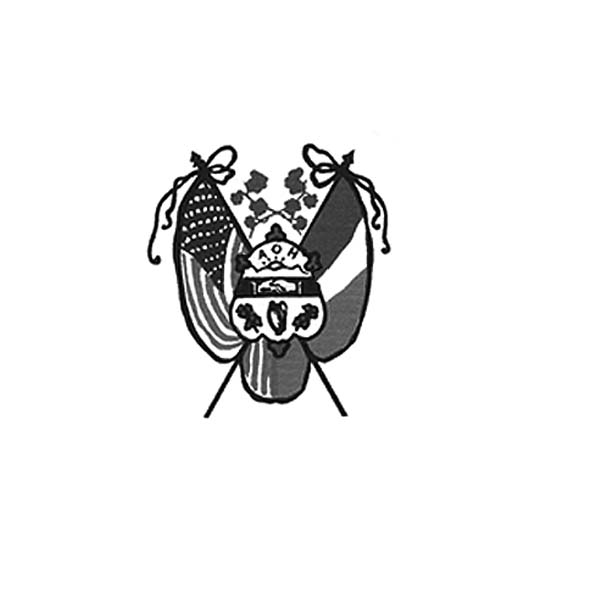 of Hampden Hampshire CountiesPO Box 6535   Holyoke, MA  01041-6535Next meeting – AOH – Monday, June 5, 7 p.m. at The Wherehouse?LAOH – Monday, June 5, 6 p.m. at The Wherehouse?​  In ainm an Athar agus an Mhic agus an Spiorad Naoimh, Amen.    Before we begin this newsletter, let’s pause for a moment and pray a Hail Mary for Dr. Thomas Moriarty and his family. Dr. Tom died on May 15. For years he delivered the Blessing in the Irish Language at our Communion Breakfasts and monthly meetings. On many occasions,Tom would provide speakers for our events. The Hibernians are grateful for the leadership he provided for our organization. Tom was one of the founders of the ICC in West Springfield along with Sr. Kathleen Keating and Sean Cahillane. Safe home Tom, you will be missed!           Congratulations to our favorite women of the LAOH, Barbara Twohig and Noranne Duquette. At the LAOH state Convention in Hyannis, Barbara was officially sworn in as State President, while Noranne was overwhelmingly elected State Vice President. Rosalie Pratt enjoyed her first state convention, and   members Pat Murphy and Michele Murphy Vrona also represented the Holyoke LAOH division. Peter Hogan represented the Holyoke AOH.  Convention attendees also enjoyed free admission to the Kennedy Museum in Hyannis, thanks to a grant from the Cape Cod Chamber of Commerce. Planning is underway for the next convention, which will take place in two years. The Irish Village at Cape Cod is one of the possible locations for 2025.   Thanks to Rosie Pratt and the Cursillo Ladies of Holy Cross Parish Springfield for making PB&J sandwiches for Kate’s Kitchen on Sunday, May 28 The next Peanut Butter and Jelly Sandwich pallooza for Kate’s will be Sunday, June 25. If you want to contribute call Mary Kate O’Connor at 413-627-7149 or        Fran Hennessey 413-785-5687. Fall dates to serve are to be determined.   Save the Date: Sunday August 27, 2023 1-4pm - rain or shine, our annual Summer picnic, Hennessey Hoe-Down, A Staycation favorite, will be held at Hamel’s Summit View Pavilion, 555 Northampton St. Holyoke. There will be-American music, dancing, hot dogs, hamburgers, BBQ chicken, baked beans, potato salad, tossed salad, dessert, coffee, cash bar, children’s games, and raffles. The event features Jim O’Connor and the Boston Blackthorn Band. Tickets are $30.00 per person with children 5-15, $11.00. For reservations call John Gaughan at 860-904-3056 or Fran Hennessey at 413-785-5687 by August 20, 2023.You may also purchase your tickets at the meeting on June 5th. The event is in recognition of Holyoke’s 150 Anniversary of Incorporation as a City and will benefit the Maurice A Donahue Memorial Scholarship. Paula Paoli has volunteered to run the membership drive at the picnic.      What a wonderful day for a Parade, actually the Memorial Day Parade in Watertown, MA. Thanks to Barb Twohig, Joe O’Connor, Peter Hogan, Paula Paoli, Rosalie Pratt and Peggy Reynolds for displaying our Holyoke Irish pride. The travelling float was a huge success and Watertown Division 14 was very grateful, hosting a cookout at their hall afterwards.   Everyone at the Watertown division loves the riding float! Kudos to Hibernian Jordan Lemieux, retired Holyoke Firefighter and Air Force Veteran, who brought the Ground Zero flag on his motorcycle from Holyoke to Northampton with members of Honor and Remember Group who will then escort the Flag to Brattleboro, Vt. The flag was flown between the North and South Towers at the World Trade Center once stood until November 2, 2001 when it was taken down. Jordan also went to NYC during 9/11 to assist First Responders.    On Wednesday, June 14, 6-8 pm, Hibernian Jim Kelly, President of The Polish National Credit Union will be a Celebrity Bartender to benefit the Holyoke St Patrick’s Parade Committee at Glendale Ridge Vineyards, 155 Glendale Rd. Southampton.     Members who owe dues for more than 3 years, please contact Peter Hogan at 330-6635 or pjhogan71@gmail.com. Of 83 members, 29 are behind in their dues. If you are not sure of your membership status, please contact Peter.   The club is looking for a location to store the Riding Float, either inside or outside. Please keep a lookout & notify Peter Hogan at 330-6635 or Joe O'Connor at 413-627-7148. At the present time, it is in the driveway at County Rd., Holyoke, and cannot remain there indefinitely.    Looking for a longer stay while vacationing in Ireland. check out Killough By the Sea-killoughbythesea.com.  Hibernian Liam Smith invites members to visit his newly acquired rental property by the Sea in Northern Ireland. Go on line or call Liam for more information-20 A Main St., Killough, Downpatrick BT 307QD, Uk-phone-413-297-4574, Lrsmitty@yahoo.com.    At our June 5 meeting, all members will be asked to help recruit new members to become Hibernians. We will have a new brochure-application, decals for your car and promo buttons. We need all members to partake in the Membership Drive. All ideas are welcome!LAOH Notes     As always, the LAOH would like Catholic Action suggestions. Please bring them to the meeting, as we are a non-profit, charitable organization, whose motto is Friendship, Unity, and Christian Charity. Many thanks to those members who continue to make the peanut butter & jelly sandwiches for those less fortunate.  Letters will be sent out to members who owe dues for more than one year. If you are not sure, please contact Pat Murphy at 413-532-3121, or Paula Paoli at 413-210-6031, or paulaakpaoli@gmail.com. Dues are $25.00 per year. If you are receiving a printed copy of the newsletter and want it sent by email instead, please contact Paula Paoli at paulaakpaoli@gmail.com or 413-210-6031 to make the change.  We appreciate those who have changed to email to save our division the cost of printing and postage.Upcoming Events: Sunday, June 25- Peanut Butter Sandwiches- call Mary Kate O’Connor at 413-627-7149 or Fran Hennessey 413-785-5687Wednesday, June 14, 6-8 pm Celebrity Bartending with Jim Kelly, Glendale Ridge Vineyards, 155 Glendale Rd. Southampton. Summer Picnic/ Hennessey Hoe-Down – Sunday, August 27, 1 – 4 p.m. at the Summit View Pavilion.Monday, September 11th- first meeting after Summer Hiatus.ICC News    /   The Trinity Pub   The Trinity Pub at the Irish Cultural Center is open 5 days a week; Wednesday through Saturday 4 p.m. to 10 p.m. and on Sunday, 1 p.m. to 6 p.m. Remember the AOH in Your Will    Please consider the Order when writing or rewriting your will, and add a paragraph with the lines of “I leave to the Ancient Order of Hibernians in America (X percent of my estate or a specific dollar amount) for its charitable works.”    The Healy’s Irish Radio broadcasts weekly at Kool Radio WACM 100.1 FM 1270 AM each Saturday from 11 am to 1 pm. You can also listen to their program at your leisure on the internet at www.healysirishprogram.com.   In continued memory of Doc Dean and our commitment to Kate’s Kitchen.  Providence Ministries is in need of canned goods. Please bring a can or two to the meeting on Monday night.  Presidents’ Messages    Many thanks to all Hibernians who have already made this year a success. I feel our hard work over the past few months have made our division stronger and more recognizable in the community. There is still work to be done in the coming mouths. Please think of some community outreach programs that we can sponsor (i.e. food drive, blood drives etc.) In order to increase membership, I ask each current member of the AOH and LAOH to take one of our new applications and give it to someone who has expressed interest in becoming a Hibernian. At the June meeting, will have car stickers to disperse. Please consider take a decal and place it on your car. It will increase our organization’s presence in the community. To LAOH members:Thank you to all of the members of the LAOH who have worked hard for the success of our projects, including the Annual Quilt Fundraiser and the Golf Tournament. We hope to begin the new season at our September 11 meeting with new ideas for membership drives and charitable projects for those in need in our community. And finally ….    We have a winner! We have a winner! Peggy Reynolds’ membership card was picked at the May meeting for the 50/50 raffle.  After more than two years, beginning pre-pandemic, the jackpot hadn’t been claimed. Peggy was at the meeting and will receive an undisclosed large amount of cash at the June meeting. Congratulations Peggy! A new jackpot begins at the June meeting.In ainm an Athar agus an Mhic agus an Spiorad Naoimh, Amen.